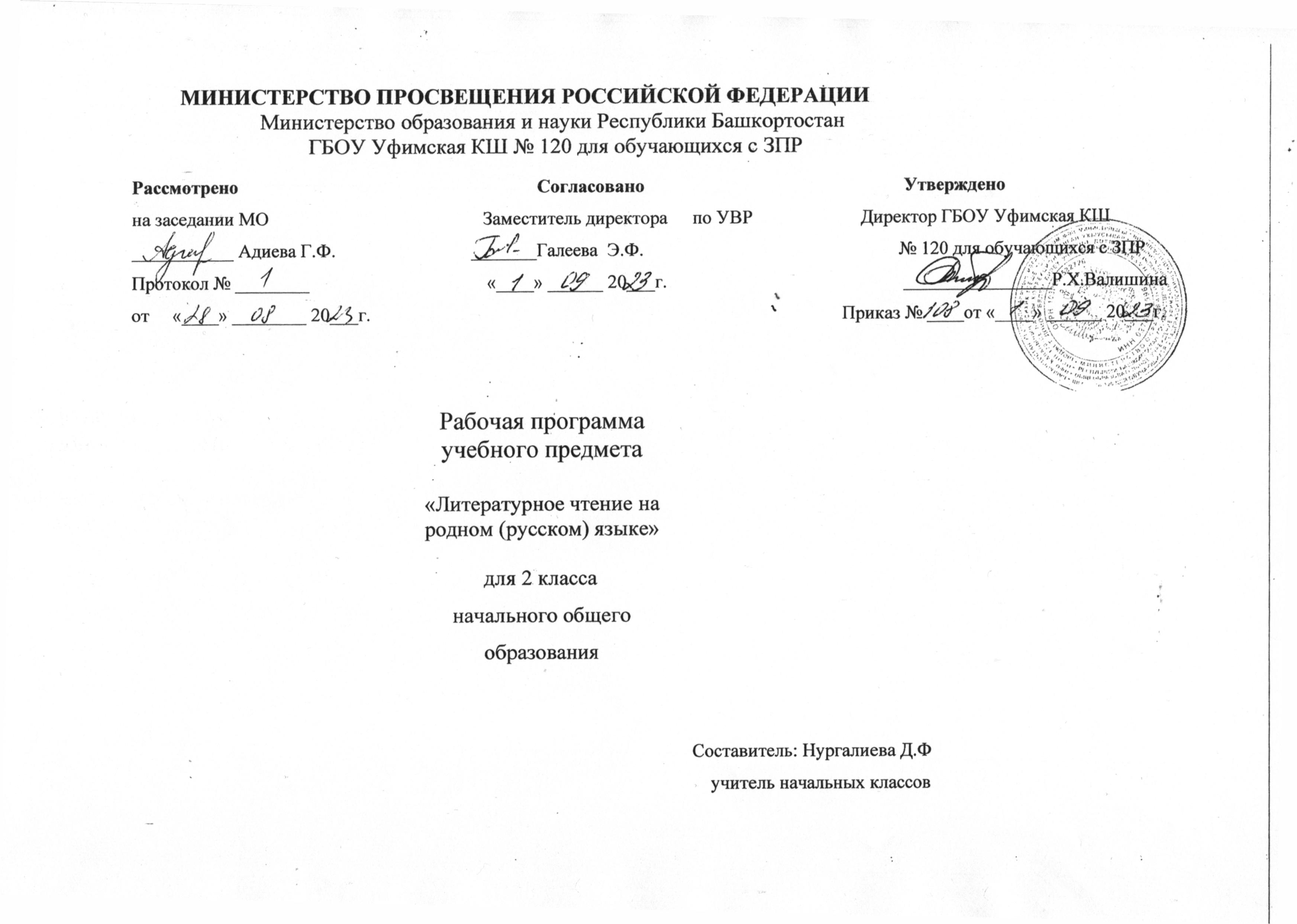      ПОЯСНИТЕЛЬНАЯ ЗАПИСКАПрограмма по предмету «Литературное чтение на родном (русском) языке» составлена на основе Федерального     государственного стандарта начального общего образования   (Приказ Министерства просвещения России от 31.05.2021 г. № 286 зарегистрирован Министерством Юстиции Российской Федерации 05.07.2021г., регистрационный номер № 64100) ( далее ФГОС НОО ), Федеральной адаптированной образовательной программы  начального общего образования обучающихся с задержкой психического развития (Приказ Министерства просвещения России от  24.11.2022 г. № 1023 далее ФАОП НОО ЗПР), а также ориентирована на целевые приоритеты духовно-нравственного развития, воспитания и социализации обучающихся с ЗПР, сформулированные в Федеральной программе воспитания.                                                         Общая характеристика учебного предметаСодержание программы направлено на достижение результатов освоения основной образовательной программы начального общего образования в части требований, заданных федеральным государственным образовательным стандартом начального общего образования к предметной области «Родной язык и литературное чтение на родном языке». Программа ориентирована на сопровождение и поддержку курса литературного чтения, входящего в образовательную область «Русский язык и литературное чтение». В соответствии с требованиями ФГОС НОО к результатам освоения основной образовательной программы по учебному предмету «Литературное чтение на родном языке» курс направлен на формирование понимания родной литературы как одной из основных национально-культурных ценностей народа, как особого способа познания жизни, как явления национальной и мировой культуры, средства сохранения и передачи нравственных ценностей и традиций, формирования представлений о мире, национальной истории и культуре, воспитания потребности в систематическом чтении на родном языке для обеспечения культурной самоидентификации.В основу курса «Литературное чтение на родном (русском) языке» положена мысль о том, что русская литература включает в себя систему ценностных кодов, единых для национальной культурной традиции. Являясь средством не только их сохранения, но и передачи подрастающему поколению, русская литература устанавливает тем самым преемственную связь прошлого, настоящего и будущего русской национально-культурной традиции в сознании младших школьников. В программе курса «Литературное чтение на родном (русском) языке» представлено содержание, изучение которого позволит раскрыть национально-культурную специфику русской литературы; взаимосвязь русского языка и русской литературы с историей России, с материальной и духовной культурой русского народа. Эти концептуальные положения определяют особенности курса «Литературное чтение на родном (русском) языке», отличающие его от курса «Литературное чтение», входящего в предметную область «Русский язык и литературное чтение».Специфика курса «Литературное чтение на родном (русском) языке» реализована благодаря: а) отбору произведений, в которых отражается русский национальный характер, обычаи, традиции русского народа, духовные основы русской культуры; б) вниманию к тем произведениям русских писателей, в которых отражается мир русского детства: особенности воспитания ребенка в семье, его взаимоотношений со сверстниками и взрослыми, особенности восприятия ребенком окружающего мира; в) расширенному историко-культурному комментарию к произведениям, созданным во времена, отстоящие от современности; такой комментарий позволяет современному младшему школьнику лучше понять особенности истории и культуры народа, а также содержание произведений русской литературы. Русская литература обладает высочайшей степенью эмоционального воздействия на внутренний мир младшего школьника, возможностями приобщения к гуманистическим ценностям и культурно-историческому опыту своего народа. Обладая гуманистическим потенциалом, русская литература помогает воспитанию школьников в духе уважительного отношения к языку и культуре народов Российской Федерации и мира, овладению культурой межнационального общения. Курс «Литературное чтение на родном (русском) языке», основанный на тех же принципах, что и основной курс «Литературное чтение», предусматривает знакомство младших школьников с произведениями русской литературы, в которых наиболее ярко отражены духовные основы русской культуры, русский национальный характер, обычаи, традиции русского народа.Содержание курса «Литературное чтение на родном (русском) языке» не предусматривает дублирования произведений, изучаемых в основном курсе литературного чтения. Курс предназначен для расширения литературного и культурного кругозора младших школьников; произведения фольклора и русской классики, современной русской литературы, входящие в круг актуального чтения младших школьников, позволяют обеспечить знакомство младших школьников с ключевыми для национального сознания и русской культуры понятиями. Предложенные для чтения и изучения младшим школьникам произведения русской литературы отражают разные стороны духовной культуры русского народа, актуализируют вечные ценности (добро, сострадание, великодушие, милосердие, совесть, правда, любовь и др.).ЦЕЛИ ИЗУЧЕНИЯ УЧЕБНОГО ПРЕДМЕТА «ЛИТЕРАТУРНОЕ ЧТЕНИЕ НА РОДНОМ (РУССКОМ) ЯЗЫКЕ»Программа составлена для сохранения преемственности и логики в преподавании предмета «Литературное чтение на родном  (русском) языке».Целями изучения предмета «Литературное чтение на родном (русском) языке» являются          - воспитание ценностного отношения к русской литературе и русскому языку как существенной части родной культуры; - включение обучающихся в культурно-языковое пространство своего народа и приобщение к его культурному наследию и современности,    - к традициям своего народа;- осознание исторической преемственности поколений, своей ответственности за сохранение русской культуры  развитие читательских умений. - формирование логической грамотности.Достижение данных целей предполагает решение следующих задач:формирование основ российской гражданской идентичности, чувства гордости за свою   Родину, российский народ и историю России, осознание своей этнической и национальной    принадлежности; формирование ценностей многонационального российского общества;воспитание ценностного отношения к историко-культурному опыту русского народа, введение обучающегося в культурно-языковое пространство своего народа; формирование у младшего школьника интереса к русской литературе как источнику историко-культурных, нравственных, эстетических ценностей;формирование представлений об основных нравственно-этических ценностях, значимых для    национального русского сознания и отражённых в родной литературе;обогащение знаний о художественно-эстетических возможностях русского языка на основе изучения произведений русской литературы;формирование потребности в постоянном чтении для развития личности, для речевого   самосовершенствования;совершенствование читательских умений, формирование логической грамотности (понимать и оценивать содержание и специфику   различных текстов, участвовать в их обсуждении);развитие всех видов речевой деятельности, приобретение опыта создания устных и   письменных высказываний о прочитанном.       Программа   учитывает особые образовательные потребности детей с ЗПР.        - формирование основ умения учиться и способности к организации своей деятельности; -стимулирование развития учебной мотивации, познавательной  активности; обеспечение непрерывного контроля над     становлением учебно-познавательной деятельности ребёнка до достижения уровня, позволяющего сформировать умение принимать, сохранять цели и следовать им в учебной деятельности, умение планировать и контролировать свою деятельность, стремиться к самостоятельному выполнению учебных заданий;- стимуляция осмысления ребенком приобретаемых в ходе обучения знаний как пригодных для применения в привычной повседневной жизни;       - включение в содержание программы разделов, содержащих специальный коррекционный компонент; - организация процесса обучения с    учётом специфики усвоения знаний, умений и навыков детьми с ЗПР («пошаговое»    предъявление материала, дозированная помощь взрослого, использование специальных методов, приёмов и средств,    способствующих как общему развитию ребёнка, так и компенсации индивидуальных недостатков развития). Программа строит обучение детей с ЗПР   на основе принципа коррекционно-развивающей направленности учебно-  воспитательного процесса. МЕСТО УЧЕБНОГО ПРЕДМЕТА ЛИТЕРАТУРНОЕ ЧТЕНИЕ НА РОДНОМ (РУССКОМ)      ЯЗЫКЕ» В УЧЕБНОМ ПЛАНЕПрограмма по предмету «Литературное чтение на родном (русском) языке» составлена на основе требований к предметным результатам освоения основной образовательной программы, представленных в Федеральном государственном образовательном стандарте начального общего образования, и рассчитана на общую учебную нагрузку в объёме 68 часов во 2 классе. Резерв учебного   времени отводится на вариативную часть программы, которая предусматривает изучение произведений, отобранных составителями рабочих программ для реализации регионального компонента содержания литературного образования.                                                                                        Содержание программыСодержание программы направлено на достижение результатов освоения основной образовательной   программы начального общего образования обучающихся с задержкой психического развития в части требований, заданных Федеральным государственным образовательным стандартом начального общего образования, Федеральный адаптированной начальной образовательной программой начального общего образования  к предметной области «Родной язык и литературное чтение на родном языке». Программа ориентирована на сопровождение и поддержку курса литературного чтения, входящего в образовательную область «Русский язык и литературное чтение», при этом цели курса литературного чтения на родном (русском) языке в рамках  предметной области «Родной язык и литературное чтение на родном языке» имеют свою специфику.В соответствии с требованиями ФГОС НОО к результатам освоения основной образовательной программы по учебному предмету «Литературное чтение на родном языке» курс направлен на формирование понимания места и роли литературы на родном языке в едином культурном пространстве Российской Федерации, в сохранении и передаче от поколения к поколению историко-культурных, нравственных, эстетических ценностей; понимания роли фольклора и художественной литературы родного народа в создании культурного, морально-этического и эстетического пространства субъекта Российской Федерации; на формирование понимания родной литературы как одной из основных национально-культурных ценностей народа, как особого способа познания жизни, как явления национальной и мировой культуры, средства сохранения и передачи нравственных ценностей и традиций, формирования представлений о мире, национальной истории и культуре, воспитания потребности в систематическом чтении на родном языке для обеспечения культурной самоидентификации. В основу курса «Литературное чтение на родном (русском) языке» положена мысль о том, что русская литература включает в себя систему ценностных кодов, единых для национальной культурной традиции. Являясь средством не только их сохранения, но и передачи подрастающему поколению, русская литература устанавливает тем самым преемственную связь прошлого, настоящего и будущего русской национально-культурной традиции в сознании с учетом особых образовательных потребностей детей с ЗПР.В программе учебного предмета «Литературное чтение на родном (русском) языке» представлено содержание, изучение которого позволит раскрыть национально-культурную специфику русской литературы; взаимосвязь русского языка и русской литературы с историей России, с материальной и духовной культурой русского народа. Учебный предмет «Литературное чтение на родном (русском) языке» не ущемляет права тех школьников, которые изучают иной родной язык и иную родную литературу, поэтому учебное время, отведённое на изучение данного предмета, не может рассматриваться как время для углублённого изучения основного курса литературного чтения, входящего в предметную область «Русский язык и литературное чтение». Курс предназначен для расширения литературного и культурного кругозора младших школьников; произведения фольклора и русской классики, современной русской литературы, входящие в круг актуального чтения младших    школьников, позволяют обеспечить знакомство младших школьников с ключевыми для национального сознания и русской культуры понятиями. Предложенные младшим школьникам для чтения и изучения произведения русской литературы отражают разные стороны духовной культуры русского народа, актуализируют вечные ценности (добро, сострадание, великодушие, милосердие, совесть, правда, любовь и др.).В данной программе специфика курса «Литературное чтение на родном (русском) языке» реализована благодаря:а) отбору произведений, в которых отражается русский национальный характер, обычаи, традиции русского народа, духовные основы русской культуры;б) вниманию к тем произведениям русских писателей, в которых отражается мир русского детства: особенности воспитания ребёнка в семье, его взаимоотношений со сверстниками и взрослыми, особенности восприятия ребёнком окружающего мира;в) расширенному историко-культурному комментарию к произведениям, созданным во времена,                отстоящие от современности; такой комментарий позволяет детям с ЗПР лучше понять особенности истории и культуры народа, а также содержание произведений русской                                                            литературы.Как часть предметной области «Родной язык и литературное чтение на родном языке», учебный предмет «Литературное чтение на родном (русском) языке» тесно связан с предметом «Родной язык (русский)».Изучение предмета «Литературное чтение на родном (русском) языке» способствует обогащению речи школьников, развитию их речевой культуры и коммуникативных умений. Оба курса объединяет   культурно-исторический подход к представлению дидактического материала, на основе которого выстраиваются проблемно-тематические блоки программы. Каждый из проблемно-тематических блоков включает сопряжённые с ним ключевые понятия, отражающие духовную и материальную культуру русского народа в их исторической взаимосвязи. Ещё одной общей чертой обоих курсов является концентрирование их содержания вокруг интересов и запросов   детей с ЗПР, что находит отражение в специфике выбранных произведений.                                                            Содержание учебного предмета, коррекционного курсаВиды речевой и читательской деятельностиАудирование (слушание). Восприятие на слух и понимание художественных произведений, отражающих национально-культурные ценности, богатство русской речи; умения отвечать на вопросы по воспринятому на слух тексту и задавать вопросы по содержанию воспринятого на слух текста. Чтение Чтение вслух. Постепенный переход от слогового к плавному осмысленному правильному чтению целыми словами вслух (скорость чтения в соответствии с индивидуальным темпом чтения, позволяющим осознать текст). Соблюдение орфоэпических норм чтения. Передача с помощью интонирования смысловых особенностей разных по виду и типу текстов.Чтение про себя. Осознание при чтении про себя смысла доступных по объему и жанру произведений. Понимание особенностей разных видов чтения.Чтение произведений устного народного творчества: русский фольклорный текст как источник познания ценностей и традиций народа. Чтение текстов художественных произведений, отражающих нравственно-этические ценности и идеалы, значимые для национального сознания и сохраняющиеся в культурном пространстве на протяжении многих эпох: любовь к Родине, вера, справедливость, совесть, сострадание и др. Черты русского национального характера: доброта, бескорыстие, трудолюбие, честность, смелость и др. Русские национальные традиции: единение, взаимопомощь, открытость, гостеприимство и др. Семейные ценности: лад, любовь, взаимопонимание, забота, терпение, почитание родителей. Отражение в русской литературе культуры православной семьи. Мир русского детства: взросление, особенность отношений с окружающим миром, взрослыми и сверстниками; осознание себя как носителя и продолжателя русских традиций. Эмоционально-нравственная оценка поступков героев. Понимание особенностей русской литературы: раскрытие внутреннего мира героя, его переживаний; обращение к нравственным проблемам. Поэтические представления русского народа о мире природы (солнце, поле, лесе, реке, тумане, ветре, морозе, грозе и др.), отражение этих представлений в фольклоре и их развитие в русской поэзии и прозе. Сопоставление состояния окружающего мира с чувствами и настроением человека.Чтение информационных текстов: историко-культурный комментарий к произведениям, отдельные факты биографии авторов изучаемых текстов.          Говорение (культура речевого общения)Диалогическая и монологическая речь. Участие в коллективном обсуждении прочитанных текстов, доказательство собственной точки зрения с опорой на текст; высказывания, отражающие специфику русской художественной литературы. Пополнение словарного запаса. Воспроизведение услышанного или прочитанного текста с опорой на ключевые слова, иллюстрации к тексту (подробный, краткий, выборочный пересказ текста). Соблюдение в учебных ситуациях этикетных форм и устойчивых формул‚ принципов этикетного общения, лежащих в основе национального речевого этикета. Декламирование (чтение наизусть) стихотворных произведений по выбору учащихся.Письмо (культура письменной речи)Создание небольших по объему письменных высказываний по проблемам, поставленным в изучаемых произведениях.Библиографическая культураВыбор книг по обсуждаемой проблематике, в том числе с опорой на список произведений для внеклассного чтения, рекомендованных в учебнике. Использование соответствующих возрасту словарей и энциклопедий, содержащих сведения о русской культуре.Круг чтенияПроизведения русского устного народного творчества; произведения классиков русской литературы XIX–ХХ вв. и современной отечественной литературы, отражающие национально-культурные ценности и традиции русского народа, особенности его мировосприятия. Основные темы детского чтения: художественные произведения о детстве, о становлении характера, о Родине, о выдающихся представителях русского народа (первооткрывателях, писателях, поэтах, художниках, полководцах), о праздниках, значимых для русской культуры, о детских фантазиях и мечтах.Литературоведческая пропедевтика (практическое освоение)Жанровое разнообразие изучаемых произведений: малые и большие фольклорные формы; литературная сказка; рассказ, притча, стихотворение. Прозаическая и поэтическая речь; художественный вымысел; сюжет; тема; герой произведения; портрет; пейзаж; ритм; рифма. Национальное своеобразие сравнений и метафор; их значение в художественной речи.Творческая деятельность обучающихся (на основе изученных литературных произведений)Интерпретация литературного произведения в творческой деятельности учащихся: чтение по ролям, инсценирование; создание собственного устного и письменного текста на основе художественного произведения с учетом коммуникативной задачи (для разных адресатов); с опорой на серию иллюстраций к произведению, на репродукции картин русских художников.СОДЕРЖАНИЕ УЧЕБНОГО ПРЕДМЕТАРАЗДЕЛ 1. МИР ДЕТСТВАЯ и книгиНе торопись отвечать, торопись слушатьПроизведения, отражающие детское восприятие услышанных рассказов, сказок, стихов. Например:Е. Н. Егорова. «Детство Александра Пушкина» (глава «Нянины сказки»).Т. А. Луговская. «Как знаю, как помню, как умею» (фрагмент).Я взрослеюКак аукнется, так и откликнетсяПословицы об отношении к другим людям.Произведения, отражающие традиционные представления об отношении к другим людям. Например:В. В. Бианки. «Сова».Л. И. Кузьмин. «Дом с колокольчиком». Воля и труд дивные всходы дают Пословицы о труде.Произведения, отражающие представление о трудолюбии как нравственно-этической ценности, значимой для национального русского сознания. Например:Е. А. Пермяк. «Маркел-самодел и его дети».Б. В. Шергин. «Пословицы в рассказах». Кто идёт вперёд, того страх не берёт Пословицы о смелости.Произведения, отражающие традиционные представления о смелости как нравственном ориентире. Например:С. П. Алексеев. «Медаль».В. В. Голявкин. «Этот мальчик».Я и моя семьяСемья крепка ладомПроизведения, отражающие традиционные представления о семейных ценностях. Например:С. Г. Георгиев. «Стрекот кузнечика».В. В. Голявкин. «Мой добрый папа» (фрагмент). М. В. Дружинина. «Очень полезный подарок». Л. Н. Толстой. «Отец и сыновья».Я фантазирую и мечтаюМечты, зовущие ввысьПроизведения, отражающие представления об идеалах в детских мечтах. Например:Н. К. Абрамцева. «Заветное желание».Е.В.Григорьева.«Мечта».Л.Н.Толстой.«Воспоминания» (глава «Фанфаронова гора»).Резерв на вариативную часть программы - 3 ч. РАЗДЕЛ 2. РОССИЯ - РОДИНА МОЯРодная страна во все времена сынами сильнаЛюди земли РусскойХудожественные биографии выдающихся представителей русского народа. Например:В. А. Бахревский. «Виктор Васнецов» (глава «Рябово»).М. А. Булатов, В. И. Порудоминский. «Собирал человек слова… Повесть о В. И. Дале» (фрагмент).М. Л. Яковлев. «Сергий Радонежский приходит на помощь» (фрагмент).Народные праздники, связанные с временами годаХорош праздник после трудов праведныхПесни-веснянки.Произведения о праздниках и традициях, связанных с народным календарём. Например:Л.Ф. Воронкова. «Девочка из города» (глава «Праздник весны»).В. А. Жуковский. «Жаворонок».А. С. Пушкин. «Птичка».И.С.Шмелёв.«Лето Господне» (фрагмент главы «Масленица»).О родной природеК зелёным далям с детства взор приученПоэтические представления русского народа о поле, луге, травах и цветах; отражение этих представлений в фольклоре и их развитие в русской поэзии и прозе. Например:Русские народные загадки о поле, цветах.Ю. И. Коваль. «Фарфоровые колокольчики». И. С. Никитин. «В чистом поле тень шагает». М. С. Пляцковский. «Колокольчик».В. А. Солоухин. «Трава» (фрагмент).Ф. И. Тютчев. «Тихой ночью, поздним летом…»                                                                      ПЛАНИРУЕМЫЕ ОБРАЗОВАТЕЛЬНЫЕ РЕЗУЛЬТА                                                                                       ЛИЧНОСТНЫЕ РЕЗУЛЬТАТЫВ результате изучения предмета «Литературное чтения на родном (русском) языке» у обучающегося с ЗПР    будут сформированы следующие личностные результаты, представленные по основным направлениям воспитательной деятельности:гражданско-патриотического воспитания:становление ценностного отношения к своей Родине - России, в том числе через изучение художественных произведений, отражающих историю и культуру страны;осознание своей этнокультурной и российской гражданской идентичности, понимание роли русского языка как государственного языка Российской Федерации и языка межнационального общения народов России;сопричастность к прошлому, настоящему и будущему своей страны и родного края, в том числе через обсуждение ситуаций при работе с художественными произведениями;уважение к своему и другим народам, формируемое в том числе на основе примеров из художественных произведений и фольклора;первоначальные представления о человеке как члене общества, о правах и ответственности, уважении и достоинстве человека, о нравственно-этических нормах поведения и правилах межличностных отношений, в том числе отражённых в фольклорных и художественных произведениях;духовно-нравственного воспитания:признание индивидуальности каждого человека с опорой на собственный жизненный и читательский опыт;проявление сопереживания, уважения и доброжелательности, в том числе с использованием адекватных языковых средств, для выражения своего состояния и чувств; проявление эмоционально-нравственной отзывчивости, понимания и сопереживания чувствам других людей;неприятие любых форм поведения, направленных на причинение физического и морального вреда другим людям (в том числе связанного с использованием недопустимых средств языка);сотрудничество со сверстниками, умение не создавать конфликтов и находить выходы  из  спорных ситуаций, в том числе с опорой на примеры художественных произведений;эстетического воспитания:уважительное отношение и интерес к художественной культуре, восприимчивость к разным видам искусства, традициям и творчеству своего и других народов;стремление к самовыражению в разных видах художественной деятельности, в том числе в искусстве слова;физического воспитания, формирования культуры здоровья и эмоционального благополучия:соблюдение правил здорового и безопасного (для себя и других людей) образа жизни в окружающей среде (в том числе информационной) при поиске дополнительной информации;бережное отношение к физическому и психическому здоровью, проявляющееся в выборе приемлемых способов речевого самовыражения и соблюдении норм речевого этикета и правил общения;трудового воспитания:осознание ценности труда в жизни человека и общества (в том числе благодаря примерам из художественных произведений), ответственное потребление и бережное отношение к результатам труда, навыки участия в различных видах трудовой деятельности, интерес к различным профессиям, возникающий при обсуждении примеров из художественных произведений;экологического воспитания:бережное отношение к природе, формируемое в процессе работы с текстами;неприятие действий, приносящих ей вред;ценности научного познания:первоначальные представления о научной картине мира, формируемые в том числе в процессе усвоения ряда литературоведческих понятий;познавательные интересы, активность, инициативность, любознательность и самостоятельность в познании, в том числе познавательный интерес к чтению художественных произведений, активность и самостоятельность при выборе круга чтения.МЕТАПРЕДМЕТНЫЕ РЕЗУЛЬТАТЫВ результате изучения предмета «Литературное чтения на родном (русском) языке» у обучающегося с ЗПР  будут сформированы следующие познавательные универсальные учебные действия.Базовые логические действия:сравнивать различные тексты, устанавливать основания для сравнения текстов, устанавливать аналогии текстов;объединять объекты (тексты) по определённому признаку;определять существенный признак для классификации пословиц, поговорок, фразеологизмов;находить в текстах закономерности и противоречия на основе предложенного учителем алгоритма наблюдения; анализировать алгоритм действий при анализе текста, самостоятельно выделять учебные операции при анализе текстов;выявлять недостаток информации для решения учебной и практической задачи на основе предложенного алгоритма, формулировать запрос на дополнительную информацию;формирование логической грамотности: устанавливать причинно-следственные связи при анализе текста, делать выводы.Базовые исследовательские действия:с помощью учителя формулировать цель, планировать изменения собственного высказывания в соответствии с речевой ситуацией;сравнивать несколько вариантов выполнения задания, выбирать наиболее подходящий (на основе предложенных критериев);проводить по предложенному плану несложное мини-исследование, выполнять  по  предложенному плану проектное задание;формулировать выводы и подкреплять их доказательствами на основе результатов проведённого смыслового анализа текста; формулировать с помощью учителя вопросы в процессе анализа предложенного текстового материала;прогнозировать возможное развитие процессов, событий и их последствия в аналогичных или сходных ситуациях.Работа с информацией:выбирать источник получения информации: нужный словарь, справочник для получения запрашиваемой информации, для уточнения;согласно заданному алгоритму находить представленную в явном виде информацию в предложенном источнике: в словарях, справочниках;распознавать достоверную и недостоверную информацию самостоятельно или на основании предложенного учителем способа её проверки (обращаясь к словарям, справочникам, учебнику);соблюдать с помощью взрослых (педагогических работ- ников, родителей, законных представителей) правила информационной безопасности при поиске информации в Интернете;анализировать и создавать текстовую, графическую, видео, звуковую информацию в соответствии с учебной задачей;понимать информацию, зафиксированную в виде таблиц, схем; самостоятельно создавать схемы, таблицы для представления результатов работы с текстами.К концу обучения в начальной школе у обучающегося формируются коммуникативныеуниверсальные учебные действия.Общение:воспринимать и формулировать суждения, выражать эмоции в соответствии с целями и условиями общения в знакомой среде;проявлять уважительное отношение к собеседнику, соблюдать правила ведения диалоги и дискуссии;признавать возможность существования разных точек зрения;корректно и аргументированно высказывать своё мнение;строить речевое высказывание в соответствии с поставленной задачей;создавать устные и письменные тексты (описание, рассуждение, повествование) в соответствии с речевой ситуацией;готовить небольшие публичные выступления о результатах парной и групповой работы, о результатах наблюдения, выполненного мини-исследования, проектного задания;подбирать иллюстративный материал (рисунки, фото, плакаты) к тексту выступления.Совместная деятельность:формулировать краткосрочные и долгосрочные цели (индивидуальные с учётом участия в коллективных задачах) в стандартной (типовой) ситуации на основе предложенного учителем формата планирования, распределения промежуточных шагов и сроков;принимать цель совместной деятельности, коллективно строить действия по её достижению: распределять роли, договариваться, обсуждать процесс и результат совместной работы;проявлять готовность руководить, выполнять поручения, подчиняться, самостоятельно разрешать конфликты;ответственно выполнять свою часть работы;оценивать свой вклад в общий результат;выполнять совместные проектные задания с опорой на предложенные образцы.К концу обучения в начальной школе у обучающегося формируются регулятивные универсальные учебные действия.Самоорганизация:планировать действия по решению учебной задачи для получения результата;выстраивать последовательность выбранных действий.Самоконтроль:устанавливать причины успеха/неудач учебной деятельности;корректировать свои учебные действия для преодоления речевых ошибок и ошибок, связанных с анализом текстов;соотносить результат деятельности с поставленной учебной задачей по анализу текстов;находить ошибку, допущенную при работе с текстами;сравнивать результаты своей деятельности и деятельности одноклассников, объективно оценивать их по предложенным критериям.ПРЕДМЕТНЫЕ РЕЗУЛЬТАТЫК концу обучения во 2 классе обучающийся научиться:ориентироваться в нравственном содержании прочитанного, соотносить поступки героев с нравственными нормами;владеть элементарными представлениями о национальном своеобразии метафор, олицетворений, эпитетов и видеть в тексте -данные средства художественной выразительности;совершенствовать в процессе чтения произведений русской литературы читательские умения: читать вслух и про себя,владеть элементарными приёмами интерпретации художественных и учебных текстов;применять опыт чтения произведений русской литературы для речевого самосовершенствования: участвовать в обсуждении прослушанного/прочитанного текста, доказывать и подтверждать собственное мнение ссылками на текст;обогащать собственный круг чтения;соотносить впечатления от прочитанных и прослушанных произведений с впечатлениями от других видов искусства.                                                               Тематическое планированиепо литературному чтению (68 ч)                    УЧЕБНО-МЕТОДИЧЕСКОЕ ОБЕСПЕЧЕНИЕ ОБРАЗОВАТЕЛЬНОГО ПРОЦЕССАОБЯЗАТЕЛЬНЫЕ УЧЕБНЫЕ МАТЕРИАЛЫ ДЛЯ УЧЕНИКАЛитературное чтение на родном русском языке; 2 класс/О. М. Александрова;М. И. Кузнецова;А. Ю. Романова "Просвещение"; Введите свой вариант:МЕТОДИЧЕСКИЕ МАТЕРИАЛЫ ДЛЯ УЧИТЕЛЯПримерная образовательная программа учебного предмета "Литературное чтение на родном (русском) языке".ЦИФРОВЫЕ ОБРАЗОВАТЕЛЬНЫЕ РЕСУРСЫ И РЕСУРСЫ СЕТИ ИНТЕРНЕТviki.rdf.ru, school-collection.edu.ru№ п/пРаздел/темаКол-во часовХарактеристика деятельности обучающихсяДата пример.Дата факт.Раздел 1. Мир детства Внутрипредметный образовательный модуль «Литература народов России» Раздел 1. Мир детства Внутрипредметный образовательный модуль «Литература народов России» 3281-2«Литература народов России»«Лягушка и муравьи» (алтайская народная сказка)2Читать сказку вслух и про себя, использовать приёмы выразительного чтения. Определять нравственный смысл сказки. Наблюдать за развитием и последовательностью событий в сказке. Сравнивать героев, характеризовать их, используя текст сказки. Составлять картинный план. Объяснять значения разных слов с опорой на текст, с помощью словаря в учебнике или толкового словаря. Работа по алгоритму.3-4О. С. Бундур. «Я слушаю».2Осознание последовательности и смысла событий. Вычисление главной мысли текста. Определение поступков героев и их мотивов в произведениях. Работа по алгоритму.5-6Е. Н. Егорова. «Детство Александра Пушкина» (глава «Нянины сказки»).2Читать текст целыми словами, без ошибок и повторов. Осмысливать содержание прочитанного текста (с помощью вопросов, пересказа, самостоятельно). 7-8Т. А. Луговская. «Как знаю, как помню, как умею» (фрагмент).2Планировать работу на уроке. Наблюдать за развитием и последовательностью событий. Работа по карточке.9-10В. В. Бианки. «Сова».2Воспринимать на слух текст, высказывать своё мнение, отношение. Читать вслух и про себя, использовать приёмы выразительного чтения при перечитывании. Определять нравственный смысл. Сравнивать героев, характеризовать их, используя текст. Работа по шаблону.11-12«Литература народов России»«Как собака нашла себе хозяина» (башкирская народная сказка)2Читать сказку вслух и про себя, использовать приёмы выразительного чтения. Определять нравственный смысл сказки. Наблюдать за развитием и последовательностью событий в сказке. Сравнивать героев, характеризовать их, используя текст сказки. Составлять картинный план. Объяснять значения разных слов с опорой на текст, с помощью словаря в учебнике или толкового словаря. Работа по алгоритму.13-14Л. И. Кузьмин. «Дом с колокольчиком».2Соотносить заглавие рассказа с темой и главной мыслью, отвечать на вопросы по содержанию. Определять главных героев произведения. Работа по карточке.15-16С. П. Алексеев. «Медаль». В. В. Голявкин. «Этот мальчик».2Планировать работу на уроке. Характеризовать героев. Участвовать в обсуждении. Работа по карточке.17-18В. Ю. Драгунский. «Рабочие дробят камень».2Соотносить заглавие рассказа с темой и главной мыслью, отвечать на вопросы по содержанию. Определять главных героев произведения. Характеризовать героев. Участвовать в обсуждении. Работа по карточке.19-20Е. А. Пермяк. «Маркел-самодел и его дети».2Соотносить заглавие рассказа с темой и главной мыслью, отвечать на вопросы по содержанию. Определять главных героев произведения. Характеризовать героев. Участвовать в обсуждении. Работа по карточке.21-22«Литература народов России»«Воробей и мышь» (белорусская народная сказка)2Читать сказку вслух и про себя, использовать приёмы выразительного чтения. Определять нравственный смысл сказки. Наблюдать за развитием и последовательностью событий в сказке. Сравнивать героев, характеризовать их, используя текст сказки. Составлять картинный план. Объяснять значения разных слов с опорой на текст, с помощью словаря в учебнике или толкового словаря. Работа по алгоритму.23-24Б. В. Шергин. «Пословицы в рассказах».2Воспринимать на слух текст, высказывать своё мнение, отношение. Читать вслух и про себя, использовать приёмы выразительного чтения при перечитывании. Определять нравственный смысл. Наблюдать за развитием и последовательностью событий. Сравнивать героев, характеризовать их, используя текст. Работа по шаблону.25-26С. Г. Георгиев. «Стрекот кузнечика».2Читать сказку вслух и про себя, использовать приёмы выразительного чтения. Определять нравственный смысл сказки. Наблюдать за развитием и последовательностью событий в сказке. Сравнивать героев, характеризовать их, используя текст сказки. Составлять картинный план. Объяснять значения разных слов с опорой на текст, с помощью словаря в учебнике или толкового словаря. Работа по алгоритму.27-28В. В. Голявкин. «Мой добрый папа» (фрагмент).2Читать вслух и про себя, использовать приёмы выразительного чтения. Определять нравственный смысл сказки. Сравнивать героев, характеризовать их, используя текст. Составлять картинный план. Объяснять значения разных слов с опорой на текст, с помощью словаря в учебнике или толкового словаря. Работа по алгоритму.29-30М. В. Дружинина. «Очень полезный подарок».2Воспринимать на слух текст, высказывать своё мнение, отношение. Читать вслух и про себя, использовать приёмы выразительного чтения при перечитывании. Определять нравственный смысл. Наблюдать за развитием и последовательностью событий. Сравнивать героев, характеризовать их, используя текст. Работа по шаблону.31-32Л. Н. Толстой. «Отец и сыновья».2Находить средства художественной выразительности в прозаическом тексте. Находить в тексте слова и выражения, подтверждающие высказанную мысль. Читать сказку выразительно по ролям. Определять характеристики героев произведения с опорой на текст. Определять авторское отношение к изображаемому. Работа по шаблону.33-34«Литература народов России»«Лиса и белка» (марийская народная сказка)2Читать сказку вслух и про себя, использовать приёмы выразительного чтения. Определять нравственный смысл сказки. Наблюдать за развитием и последовательностью событий в сказке. Сравнивать героев, характеризовать их, используя текст сказки. Составлять картинный план. Объяснять значения разных слов с опорой на текст, с помощью словаря в учебнике или толкового словаря. Работа по алгоритму.35-36Н. К. Абрамцева. «Заветное желание».2Воспринимать на слух текст, высказывать своё мнение, отношение. Читать вслух и про себя, использовать приёмы выразительного чтения при прочитывании. Определять нравственный смысл. Наблюдать за развитием и последовательностью событий. Сравнивать героев, характеризовать их, используя текст. Работа по шаблону.37-38Е. В. Григорьева. «Мечта». Л. Н. Толстой. «Воспоминания» (глава «Фанфаронова гора»).2Находить средства художественной выразительности в прозаическом тексте. Находить в тексте слова и выражения, подтверждающие высказанную мысль. Читать сказку выразительно по ролям. Определять характеристики героев произведения с опорой на текст. Определять авторское отношение к изображаемому. Работа по шаблону.3940Обобщающий урок «Я и книги. Не торопись отвечать, торопись слушать».2Участвовать в литературной викторине. Работа по индивидуальному маршруту.Раздел 2. Россия — родина моя   Внутрипредметный образовательный модуль «Литература народов России» Раздел 2. Россия — родина моя   Внутрипредметный образовательный модуль «Литература народов России» 2444142В. А. Бахревский. «Виктор Васнецов» (глава «Рябово»).2Читать текст вслух целыми словами, интонационно объединяя их в словосочетания, увеличивать темп чтения при повторном чтении текста, выборочно читать текст про себя, отвечать на вопросы. Использовать фотографии, рисунки как объекты для получения необходимой информации. Участвовать в работе пары и группы, читать текст друг другу. Работа по индивидуальному маршруту.4243М. А. Булатов, В. И. Порудоминский. «Собирал человек слова… Повесть о В. И. Дале» (фрагмент). 2Объяснять значение некоторых слов с опорой на текст или пользуясь толковым словарём. Находить средства художественной выразительности в тексте. Работа по алгоритму.4445М. Л. Яковлев. «Сергий Радонежский приходит на помощь» (фрагмент)2Наблюдать за развитием и последовательностью событий в тексте. Объяснять значения разных слов с опорой на текст, с помощью словаря в учебнике или толкового словаря. Характеризовать героев произведения.Работа по шаблону.4647Л. Ф. Воронкова. «Девочка из города» (глава «Праздник весны»). 2Объяснять значение некоторых слов с опорой на текст или пользуясь толковым словарём. Находить средства художественной выразительности в тексте. Работа по алгоритму.4849В. А. Жуковский. «Жаворонок».2Соотносить заглавие рассказа с темой и главной мыслью, отвечать на вопросы по содержанию. Определять главных героев произведения. Давать характеристики героев. Участвовать в обсуждении. Работа по карточке.5051А. С. Пушкин. «Птичка». 2Соотносить заглавие рассказа с темой и главной мыслью, отвечать на вопросы по содержанию. Определять главных героев произведения. Давать характеристики героев. Участвовать в обсуждении.Работа по памятке.5253И. С. Шмелёв. «Лето Господне» (фрагмент главы «Масленица»)2Соотносить заглавие рассказа с темой и главной мыслью, отвечать на вопросы по содержанию. Определять главных героев произведения. Давать характеристики героев. Участвовать в обсуждении. Дополнительное инструктирование.5455«Литература народов России»«Богач и пастушок» (абхазская народная сказка)2Читать сказку вслух и про себя, использовать приёмы выразительного чтения. Определять нравственный смысл сказки. Наблюдать за развитием и последовательностью событий в сказке. Сравнивать героев, характеризовать их, используя текст сказки. Составлять картинный план. Объяснять значения разных слов с опорой на текст, с помощью словаря в учебнике или толкового словаря. Работа по алгоритму.5657Ю. И. Коваль. «Фарфоровые колокольчики»2Планировать работу на уроке. Знакомиться с произведениями устного народного творчества. Работа по карточке.5859И. С. Никитин. «В чистом поле тень шагает». М. С. Пляцковский. «Колокольчик».2Читать осознанно текст, понимать прочитанное. Участвовать в работе группы. Отвечать и задавать вопросы. Работа по карточке.6061«Литература народов России»«Три брата» (абазинская народная сказка)2Читать сказку вслух и про себя, использовать приёмы выразительного чтения. Определять нравственный смысл сказки. Наблюдать за развитием и последовательностью событий в сказке. Сравнивать героев, характеризовать их, используя текст сказки. Составлять картинный план. Объяснять значения разных слов с опорой на текст, с помощью словаря в учебнике или толкового словаря. Работа по алгоритму.6263В. А. Солоухин. «Трава» (фрагмент).2Наблюдать за развитием и последовательностью событий в тексте. Объяснять значения разных слов с опорой на текст, с помощью словаря в учебнике или толкового словаря. Характеризовать героев произведения.Работа по шаблону.6465Ф. И. Тютчев. «Тихой ночью, поздним летом…»2Наблюдать за развитием и последовательностью событий в тексте. Объяснять значения разных слов с опорой на текст, с помощью словаря в учебнике или толкового словаря. Характеризовать героев произведения.Работа по шаблону.67-68Административная контрольная работа (итоговая)2Планировать работу на уроке. Оценить результаты освоения тем, проявить личностную заинтересованность в приобретении и расширении знаний и способов действий.Работа по индивидуальному маршруту.